Здравствуйте  мои дорогие ребята  и родители. Наступила весна, солнце стало пригревать, и всем людям,  растениям и животным  хорошо жить на этой земле. Давайте мы с вами тоже смастерим солнышко, чтобы оно своим теплом  нас согревало.Вот такое солнышко мы сейчас смастерим.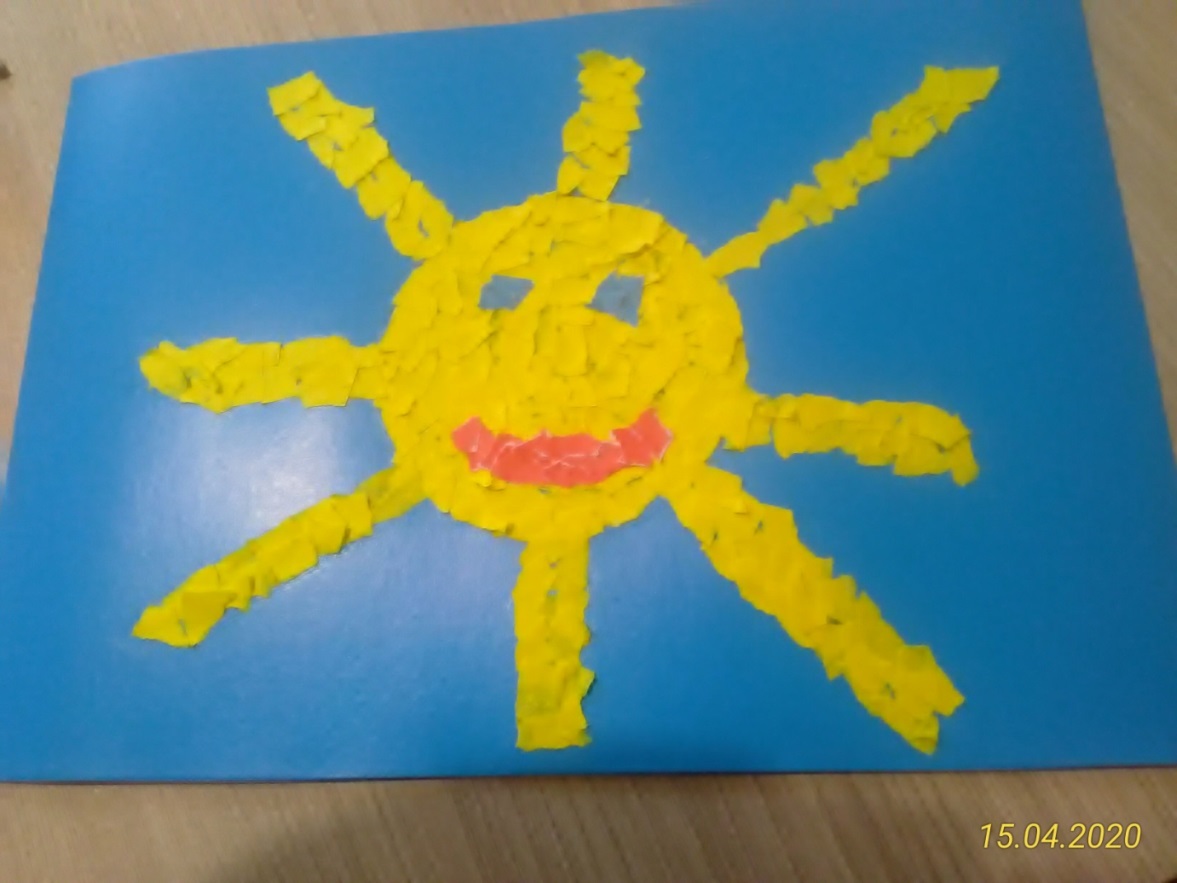 Посмотрите, какое оно красивое, яркое, даже становится веселее и  радостнее нам всем, потому что оно делится с нами своим теплом.Для работы нам  нужно:Картон синего цвета, это основа. На нее мы будем наклеивать наше солнышко.Цветная бумага  желтого цвета. Это само солнышко.Цветная бумага синего, красного цвета - для ротика и глаз.Клей ПВА (налить в емкость небольшого размера), кисточка для клея и тряпочка чтобы прижимать детали аппликации и вытирать лишний клей.Мисочка  небольшого размера.Простой карандаш.Ход работыБерем картон синего цвета. Мисочку, прикладываем на середину  картона, обводим карандашом по контуру. Это наше солнышко.Далее берем цветную бумагу желтого цвета. Отрываем небольшие кусочки, намазываем  клеем с помощью кисточки (клея берем немного) и начинаем приклеивать кусочки внутри круга, заполняя все пространство.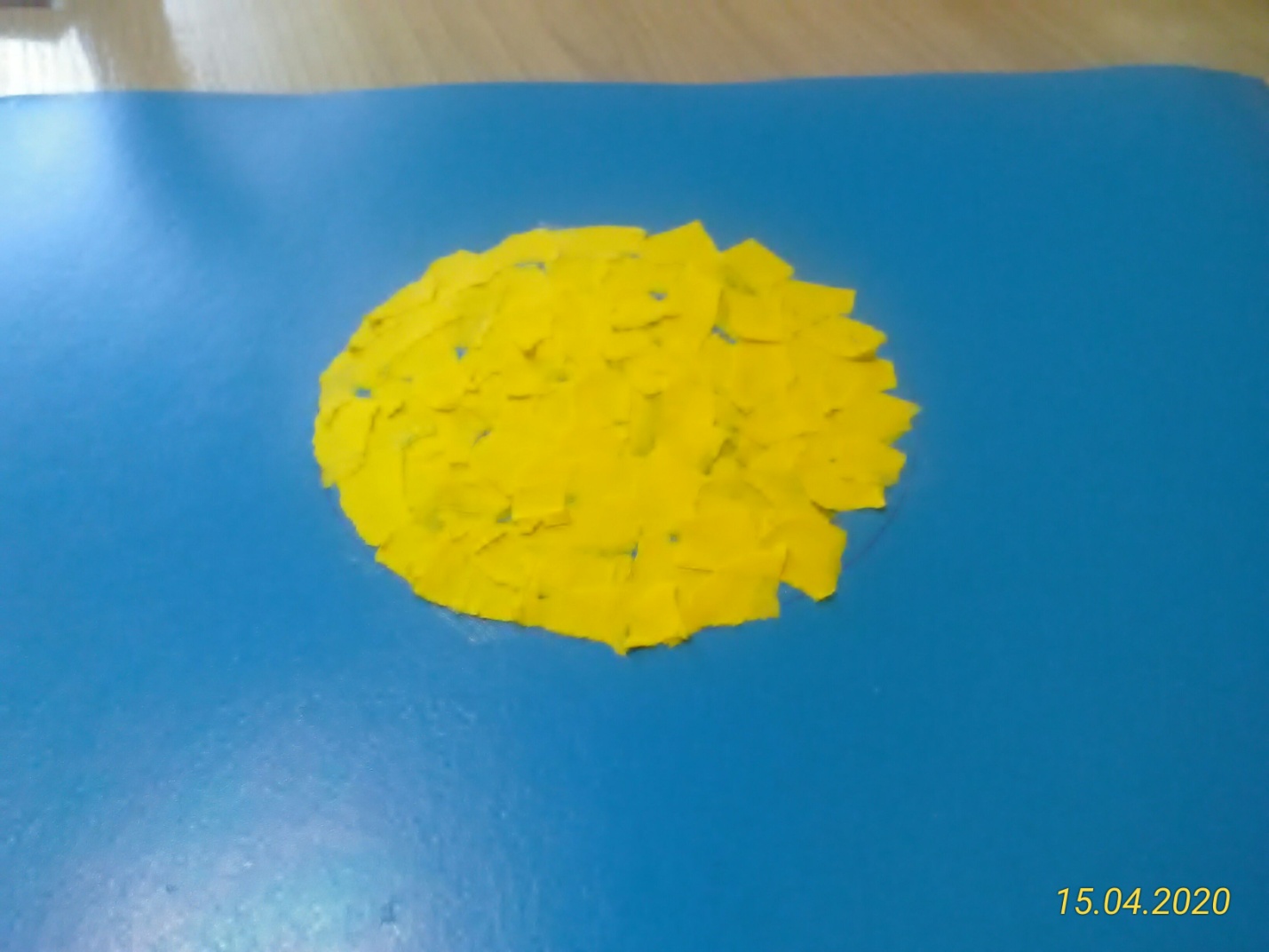 Таким же образом делаем лучики у нашего  солнышка. Лишний клей вытираем тряпочкой.Когда солнышко  и лучики будут приклеены, приступаем к ротику и глазкам, используя тот же прием.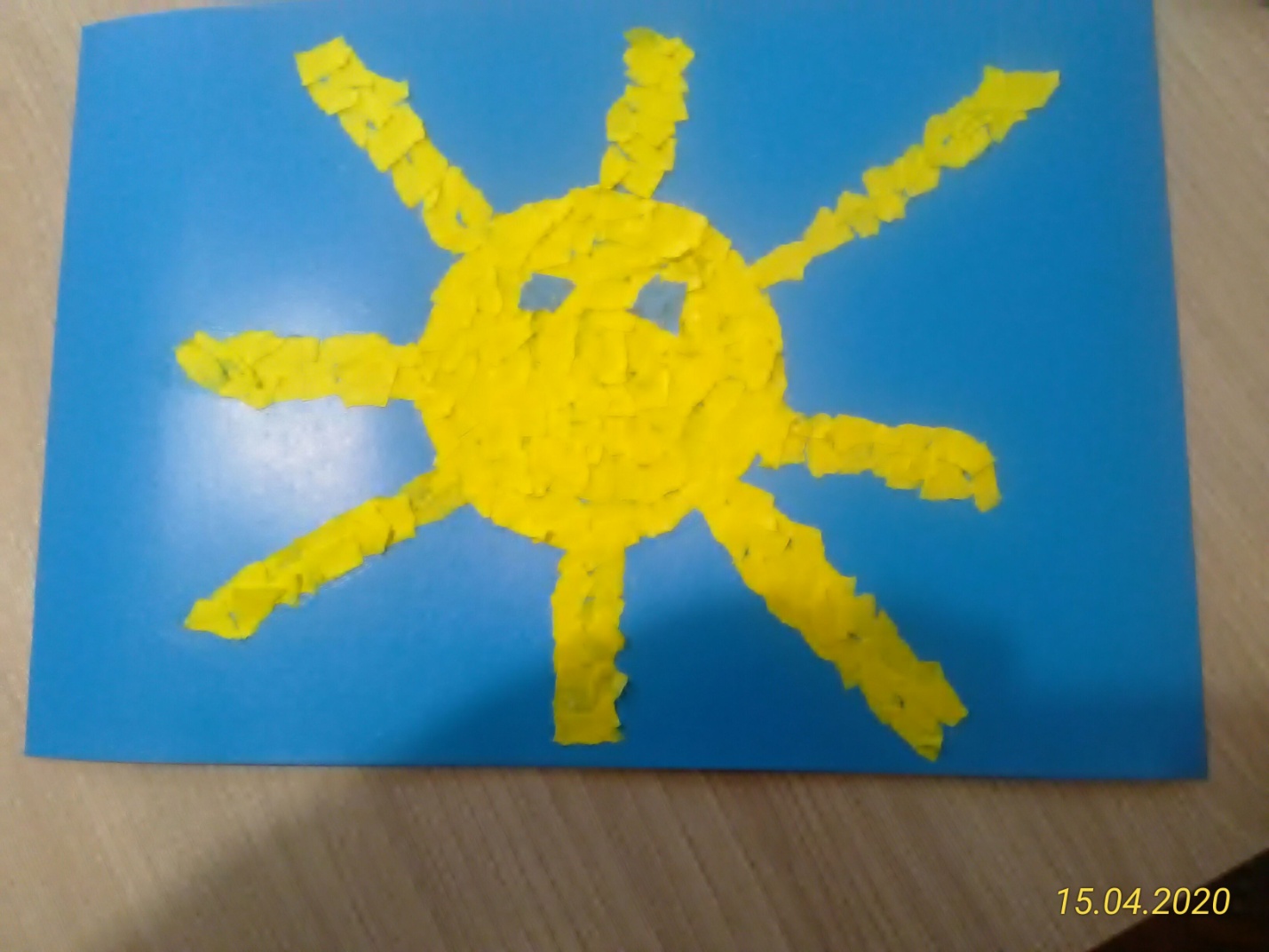 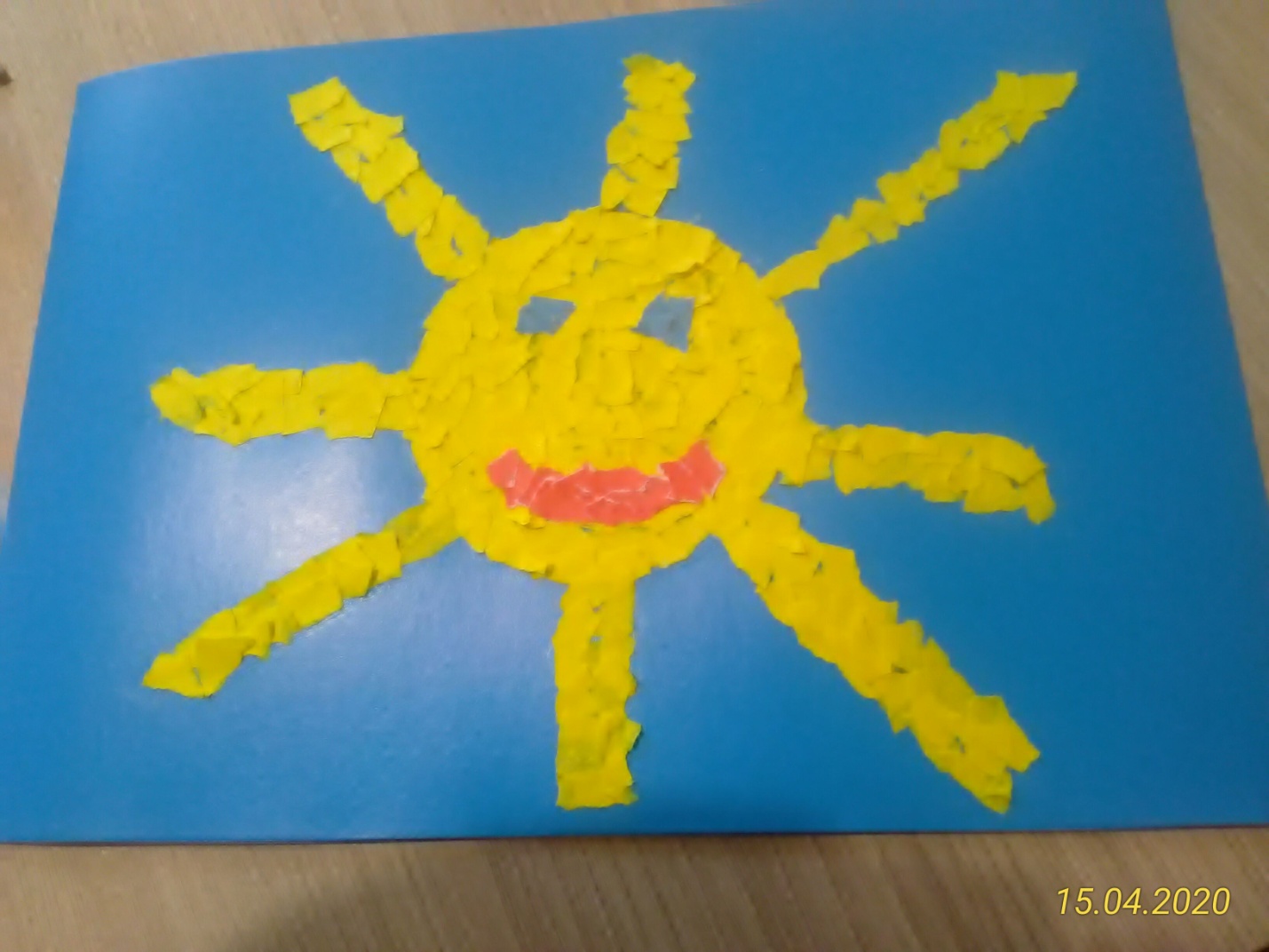 Ребята, посмотрите, какое веселое и улыбчивое солнышко у вас получилось. Вы все очень постарались. Молодцы!!!